ATIVIDADE DOMICILIAR  - DISTANCIAMENTO SOCIAL  COVID -19ATIVIDADES DE ÉTICA – 6º ANOPERÍODO: DE 23 A 27/03ATIVIDADES REFERENTE A:  01 (UMA) AULA SEMANAL.Quem puder, poderá imprimir o texto colar no caderno e fazer a leitura e estudo do mesmo. Quem não puder imprimir o texto deverá copiá-lo no caderno. Não precisa copiar  a parte que está contornada em azul. 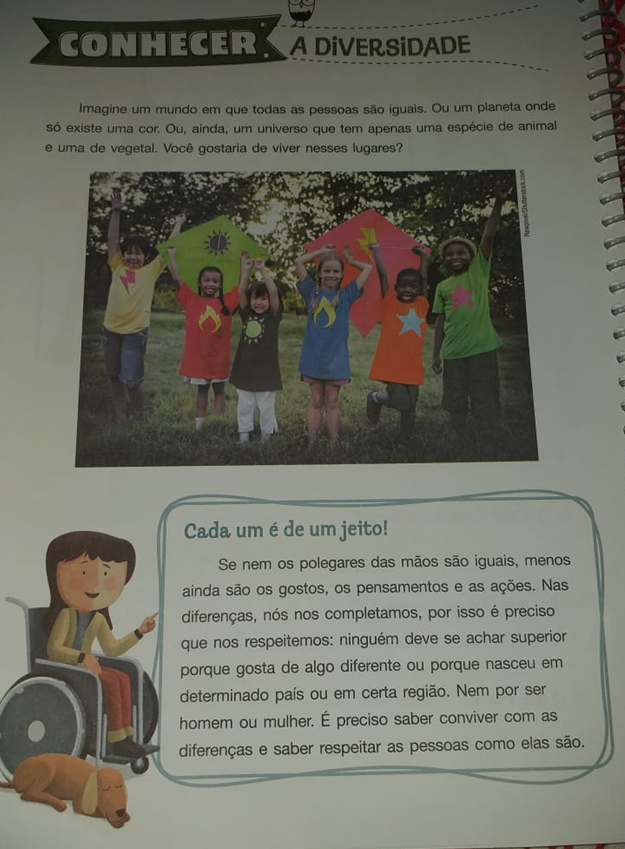 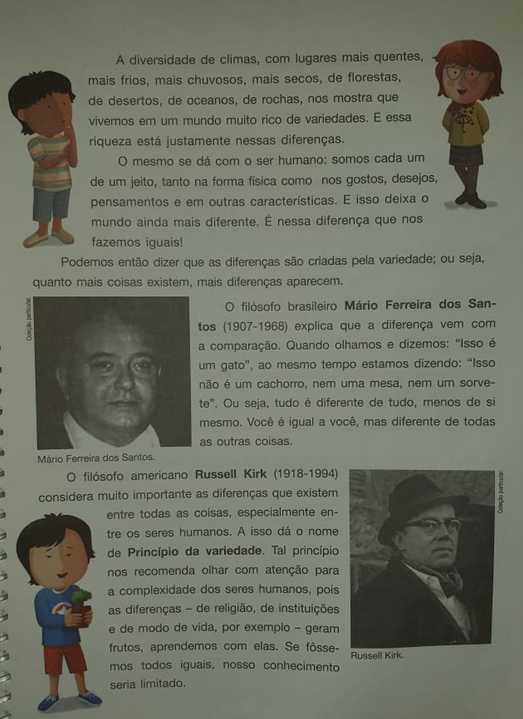 